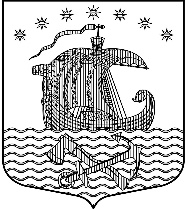                                           СОВЕТ  ДЕПУТАТОВ                       МУНИЦИПАЛЬНОГО ОБРАЗОВАНИЯСВИРИЦКОЕ СЕЛЬСКОЕ ПОСЕЛЕНИЕВОЛХОВСКОГО МУНИЦИПАЛЬНОГО РАЙОНАЛЕНИНГРАДСКОЙ ОБЛАСТИ ЧЕТВЕРТОГО СОЗЫВАРЕШЕНИЕ от 01 июня 2020  года                                                          №57О назначении публичных слушанийпо исполнению бюджета за 2019 год      Рассмотрев представленный администрацией муниципального образования Свирицкое сельское поселение проект решения Совета депутатов муниципального образования Свирицкое сельское поселение «Об исполнении бюджета муниципального образования Свирицкое сельское поселение Волховского муниципального района Ленинградской области за 2019 год», в соответствии с федеральным законом от 06 октября 2003 года №131-ФЗ «»Об общих принципах организации местного самоуправления в Российской Федерации», Бюджетным Кодексом Российской Федерации, Уставом муниципального образования Свирицкое сельское поселение, Положением о бюджетном процессе в муниципальном образовании Свирицкое сельское поселение  Волховского муниципального района Ленинградской области, Совет депутатов решил:Провести публичные слушания по проекту решения Совета депутатов муниципального образования Свирицкое сельское поселение «Об исполнении бюджета муниципального образования Свирицкое сельское поселение Волховского муниципального района Ленинградской области за 2019 год» (далее по тексту- Публичные слушания) (Приложение №1).Назначить дату, время и место проведения Публичных слушаний: 16 июня 2020 года в 17 часов 00 минут в помещении Досугового центра, по адресу: п. Свирица, ул. Новая Свирица, д. 38.Утвердить перечень информации, подлежащей опубликованию:-текстовая часть проекта решения Совета депутатов муниципального образования Свирицкое сельское поселение;-источники финансирования дефицита бюджета;-проект отчета по исполнению доходной части бюджета муниципального образования Свирицкое сельское поселение за 2019 год;-проект отчета об исполнении расходной части бюджета муниципального образования Свирицкое сельское поселение по разделам, подразделам, целевым статьям и видам расходов функциональной классификации расходов за 2019 год;-пояснительную записку.4.  В целях организации и проведения Публичных слушаний, осуществления учета поступивших предложений от граждан муниципального образования Свирицкое сельское поселение, обобщения результатов их рассмотрения, осуществления проверки их соответствия требованиям действующего законодательства Российской Федерации, создать комиссию в следующем составе:         Председатель- Куликов А.В.- глава муниципального образования Свирицкое сельское поселение;         Заместитель председателя- Атаманова В.А.- глава администрации муниципального образования Свирицкое сельское поселение;         Члены комиссии:           Будко А. П. - депутат муниципального образования Свирицкое сельское поселение;          Дураничева С.В.- специалист по социальным вопросам и культуре администрации муниципального образования Свирицкое сельское поселение.5.Установить следующий Порядок приема и учета предложений от граждан:5.1. Прием предложений от граждан МО Свирицкое сельское поселение осуществлять строго в письменном виде после опубликования проекта решения Совета депутатов муниципального образования Свирицкое сельское поселение «Об исполнении бюджета муниципального образования Свирицкое сельское поселение Волховского муниципального района Ленинградской области за 2019 год»» в срок до 13 июня 2020 года включительно5.2. Предложения и замечания по обсуждаемому вопросу принимаются по адресу: п. Свирица, ул. Новая Свирица, д.38 – приемная администрации по рабочим дням с 10.00 часов до 16.00 часов, телефон для справок 8(813)63 442256. Опубликовать данное решение и информацию, утвержденную к опубликованию в соответствии с пунктом 3 настоящего решения в газете «Волховские огни» не позднее, чем за 10 дней до даты проведения публичных слушаний.7. Настоящее решение вступает в силу на следующий день после его опубликования в газете «Волховские огни» и на официальном сайте8. Контроль за исполнением данного решения возложить на комиссию по бюджету, налогам и экономическим вопросам. Глава муниципального образования                                         А.В.Куликов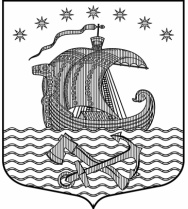                                                  СОВЕТ  ДЕПУТАТОВ                       МУНИЦИПАЛЬНОГО ОБРАЗОВАНИЯСВИРИЦКОЕ СЕЛЬСКОЕ ПОСЕЛЕНИЕВОЛХОВСКОГО МУНИЦИПАЛЬНОГО РАЙОНАЛЕНИНГРАДСКОЙ ОБЛАСТИ ЧЕТВЕРТОГО СОЗЫВА ПРОЕКТ РЕШЕНИЯот _______________года                                                                                     № ____Об исполнении бюджета муниципального образования Свирицкое сельское поселение Волховского муниципального района Ленинградской области за  2019 годРассмотрев итоги исполнения бюджета МО «Свирицкое сельское поселение» Волховского муниципального района Ленинградской области за 2019 год Совет депутатов муниципального образования Свирицкое сельское поселение решил: 1. Утвердить отчет об исполнении бюджета муниципального образования Свирицкое сельское поселение за 2019 год:  - по доходам бюджета по кодам бюджетной классификации в сумме 12514,66 тыс.  рублей (приложение №2);         - по источникам внутреннего финансирования дефицита бюджета – 774,46тыс. рублей (приложение №1);          -  по расходам бюджета в сумме 13289,12 тыс. рублей:   по разделам, подразделам функциональной классификации расходов бюджета (приложение №5);   по целевым статьям (муниципальным программам и непрограммным направлениям деятельности), группам и подгруппам видов расходов классификации расходов бюджета, а также по разделам и подразделам классификации расходов бюджета (приложение №6);   по целевым статьям (муниципальным программам и непрограммным направлениям деятельности), видам расходов функциональной классификации расходов (приложение №7); по ведомственной структуре расходов бюджета (приложение №9)2.  Настоящее решение вступает в силу со дня его опубликования в газете «Волховские огни» и на официальном сайте МО Свирицкое сельское поселение www.svirica-adm.ru;3.   Контроль возложить на постоянную комиссия по бюджету, налогам, и экономическим вопросам Глава муниципального образованияСвирицкое сельское поселение:                                             Куликов А.В.                                            